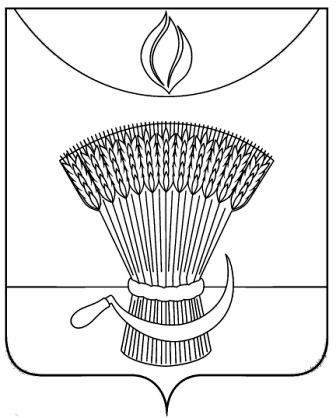 АДМИНИСТРАЦИЯ ГАВРИЛОВСКОГО РАЙОНАОТДЕЛ ОБРАЗОВАНИЯП Р И К А ЗОб итогах школьного этапа всероссийской олимпиады школьников по русскому языку среди обучающихся общеобразовательных учреждений Гавриловского района в 2019-2020 учебном годуВ соответствии с Порядком проведения всероссийской олимпиады школьников, утвержденным приказом Министерства образования и науки Российской Федерации от 18.11.2013 №1252«Об утверждении Порядка проведения всероссийской олимпиады школьников», приказом отдела образования администрации района от 16.09.2019 №174 «О подготовке и проведении школьного этапа всероссийской олимпиады школьников на территории  района в 2019-2020 учебном году», ПРИКАЗЫВАЮ:1.Утвердить результаты школьного этапа всероссийской олимпиады школьников по русскому языку в 2019-2020 учебном году (приложение№1). 2.Утвердить рейтинг победителей школьного этапа всероссийской олимпиады школьников по русскому языку в 2019-2020 учебном году (приложение №2). 3.Утвердить рейтинг призеров школьного этапа всероссийской олимпиады школьников по русскому языку в 2019-2020 учебном году (приложение№3)4.Контроль за исполнением настоящего приказа оставляю за собой.Начальник отдела образования                                              Н.Н. Кузенковаадминистрации районаПриложение №1УТВЕРЖДЕНЫприказом отдела образованияадминистрации района                                                                                                                                                                   от   11.10.2019      №Результатышкольного этапа всероссийской олимпиады школьников по русскому языку в 2019-2020 учебном годуПриложение №2УТВЕРЖДЕНприказом отдела образованияадминистрации района                                                                                       от  11.10.2019             №Рейтинг  победителейшкольного этапа всероссийской олимпиады школьниковпо русскому языку в 2019-2020 учебном годуПриложение №3УТВЕРЖДЕНприказом отдела образованияадминистрации районаот  10.10.2019             №Рейтинг  призеровшкольного этапа всероссийской олимпиады школьниковпо искусству (МХК)  в 2019-2020 учебном году11.10.2019с.  Гавриловка 2-я№189№ п/пФИО участника (полностью)Класс ФИО учителя (полностью)Кол-во балловТип результата1.Чуповский  2- Гавриловской сошЧуповский  2- Гавриловской сошЧуповский  2- Гавриловской сошЧуповский  2- Гавриловской сош1Антонова Анастасия Владимировна6Хорохорина Галина Сергеевна25победитель2Прилипухова Евангелина Антоновна6Хорохорина Галина Сергеевна40победитель3Фахрутдинов Дамир 7Артемова Татьяна Юрьевна22участник4Шубин Роман Игоревич7Артемова Татьяна Юрьевна27участник5Лушникова Кристина Викторовна8Хорохорина Галина Сергеевна30Призёр6Прялкина Алена Сергеевна4СычеваГалина Владимировна23Призер 7Прялкина Полина Сергеевна4СычеваГалина Владимировна30Победитель8Симонова Селена Романовна4СычеваГалина Владимировна7Участник 9Прялкина Алена Сергеевна4СычеваГалина Владимировна3Участник10Прялкина Полина Сергеевна4СычеваГалина Владимировна3Участник11Симонова Селена Романовна4СычеваГалина Владимировна0Участник2.1-Пересыпкинский  2-Гавриловской сош1-Пересыпкинский  2-Гавриловской сош1-Пересыпкинский  2-Гавриловской сош1-Пересыпкинский  2-Гавриловской сош1-Пересыпкинский  2-Гавриловской сош12Логинова Дарья Алексеевна4Сайганова Галина Анатольевна28Победитель13Логинова Екатерина Алексеевна4Сайганова Галина Анатольевна28Победитель14Речнов Артём Юрьевич4Сайганова Галина Анатольевна28Победитель15Шулепова Екатерина Андреевна4Сайганова Галина Анатольевна28Победитель16Вознюк Надежда Михайловна4Сайганова Галина Анатольевна27Победитель17Егян Сирануш Аркадяевна4Сайганова Галина Анатольевна25Победитель18Козаку Евгений Эльсевэрович4Сайганова Галина Анатольевна25Победитель19Летягин Кирилл Александрович4Сайганова Галина Анатольевна25Победитель20Сидельников Иван Алексеевич4Сайганова Галина Анатольевна25Победитель21Карякина Анна Алексеевна4Сайганова Галина Анатольевна23Победитель22Тарадеева Ирина Алексеевна4Сайганова Галина Анатольевна22Победитель23Скопинцев Дмитрий Владимирович4Сайганова Галина Анатольевна21Победитель24Исаакян Аршак Спартакович4Сайганова Галина Анатольевна20Победитель25Курносов Кирилл Александрович4Сайганова Галина Анатольевна18Победитель26Саъдуллоев Тимур Сухробович4Сайганова Галина Анатольевна14Победитель27Палатов Евгений Михайлович6Летягина Валентина Вячеславовна32,5победитель28Норкузиева Хуршеда Махкамбойевна6Летягина Валентина Вячеславовна31,5победитель29Курносова Анна Юрьевна6Летягина Валентина Вячеславовна27победитель30Лосев Никита Владимирович6Летягина Валентина Вячеславовна24,5победитель31Карлова Екатерина Дмитриевна6Летягина Валентина Вячеславовна18,5Участник32Полякова Лидия Александровна6Летягина Валентина Вячеславовна18,5Участник33Носаев Денис Валерьевич6Летягина Валентина Вячеславовна14,5Участник34Курносов Павел Юрьевич5Пустовалова Татьяна Сргеевна26победитель35Краснова Вероника Александровна5Пустовалова Татьяна Сргеевна24победитель36Мартынова Анна Сергеевна5Пустовалова Татьяна Сргеевна20призёр37Соловых Алексей Русланович5Пустовалова Татьяна Сргеевна18,5Участник38Соловых Зарима Руслановна5Пустовалова Татьяна Сргеевна16,5Участник39Горшенёва Диана Владимировна5Пустовалова Татьяна Сргеевна16,5Участник40Пустовалов Артём Сергеевич7Летягина Валентина Вячеславовна40победитель41Трутнева Алина Михайловна7Летягина Валентина Вячеславовна33победитель42Речнова Елизавета Михайловна7Летягина Валентина Вячеславовна30призёр43Семерников Роман Сергеевич7Летягина Валентина Вячеславовна29призёр44Шитиков Данил Игоревич7Летягина Валентина Вячеславовна21Участник45Кахорова Мунаввара Худойназаровна7Летягина Валентина Вячеславовна15Участник46Шлыкова Виктория Юрьевна8Летягина Валентина Вячеславовна29призёр47Титова Вероника  Сергеевна 8Летягина Валентина Вячеславовна20Участник48Банников Даниил Николаевич9Пустовалова Татьяна Сергеевна32Участник49Дёмина Альбина Владимировна9Пустовалова Татьяна Сергеевна32Участник50Серповская Анастасия Сергеевна9Пустовалова Татьяна Сергеевна20,5Участник51Карпенко Василий Васильевич9Пустовалова Татьяна Сергеевна19,5Участник52Горячева Ульяна Александровна10Пустовалова Татьяна Сергеевна52победитель53Мусаелян Ева Арменовна10Пустовалова Татьяна Сергеевна38,5Участник54Косёнкова Елизавета Алексеевна10Пустовалова Татьяна Сергеевна18Участник55Богатырёва Анастасия Владимировна11Пустовалова Татьяна Сергеевна64победитель56 Юрьевна11Пустовалова Татьяна Сергеевна35Участник3МБОУ 2-Гавриловская сошМБОУ 2-Гавриловская сошМБОУ 2-Гавриловская сошМБОУ 2-Гавриловская сошМБОУ 2-Гавриловская сош57Павлов Сергей Валентинович5Дыкова Елена Николаевна39победитель58Ефремова Анастасия Сергеевна5Дыкова Елена Николаевна39победитель59Нефедова Ольга Олеговна5Дыкова Елена Николаевна37,5призер60Карякина Дарья Сергеевна5Дыкова Елена Николаевна31участник61Иванова Софья Владимировна5Котельникова Ольга Михайловна30участник62Копылов Кирилл Александрович5Котельникова Ольга Михайловна24участник63Разгильдяева Мария Александровна5Котельникова Ольга Михайловна14участник64Хдрян Павлик Мартинович5Котельникова Ольга Михайловна12,5участник65Костина Евгения Валерьевна6Котельникова Ольга Михайловна29победитель66Болдырев Даниил Александрович6Котельникова Ольга Михайловна28,5участник67Калинина Виктория Михайловна6Котельникова Ольга Михайловна27участник68Григорян Эдгар Навасардович6Котельникова Ольга Михайловна24участник69Кузнецова Анна Владимировна7Дыкова Елена Николаевна60победитель70Григорян Лена Эдуардовна7Дыкова Елена Николаевна54призер71Шитова Анна Алексеевна7Дыкова Елена Николаевна54призер72Мероян София Артуровна7Дыкова Елена Николаевна29участник73Зуева Нина Алексеевна7Дыкова Елена Николаевна26участник74Иванова Кристина Сергеевна7Бирюкова Людмила Петровна23участник75Тельников Максим Сергеевич7Бирюкова Людмила Петровна17,5участник76Вискова Анна Валерьевна7Бирюкова Людмила Петровна13участник77Новикова Надежда Васильевна8Чуркина Янина Владимировна32Победитель78Шкут Мария Алексеевна8Котельникова Ольга Михайловна12,5участник79Катрджян Лусине Рустамовна8Котельникова Ольга Михайловна8,5участник80Костина Ангелина Вадимовна8Котельникова Ольга Михайловна5участник81Хдрян Аня Мартиновна8Котельникова Ольга Михайловна4участник82Медведева Софья Алексеевна9Бирюкова Людмила Петровна60,5победитель83Костин Кирилл Валерьевич9Бирюкова Людмила Петровна60участник84Баимбетова Дарья Владиславовна9Бирюкова Людмила Петровна52,5участник85Голоскевич Виктория Витальевна9Бирюкова Людмила Петровна7,5участник86Загуменникова Анастасия Александровна10Липунцова Татьяна Федоровна60победитель87Григорьева Екатерина Дмитриевна10Липунцова Татьяна Федоровна51призер88Спорова Алиса Владимировна10Липунцова Татьяна Федоровна45участник89Цыганова Анастасия Валентиновна10Липунцова Татьяна Федоровна44участник90Вачева Алена Александровна10Липунцова Татьяна Федоровна43участник91Алексеева Виктория Алексеевна10Липунцова Татьяна Федоровна42участник92Жутов Александр Юрьевич11Дыкова Елена Николаевна64победитель93Овчинникова Екатерина Михайловна11Дыкова Елена Николаевна61участник94Чулина Алина Валерьевна11Дыкова Елена Николаевна42участник4.1-Гавриловский филиал МБОУ 2-Гавриловской СОШ1-Гавриловский филиал МБОУ 2-Гавриловской СОШ1-Гавриловский филиал МБОУ 2-Гавриловской СОШ1-Гавриловский филиал МБОУ 2-Гавриловской СОШ1-Гавриловский филиал МБОУ 2-Гавриловской СОШ95Прочан Вероника Владимировна4Щербакова Наталия Александровна21Победитель 96Карлова Маргарита Сергеевна4Щербакова Наталия Александровна19Призер 97Карлова Вера Сергеевна4Щербакова Наталия Александровна8участник98Садчикова Дарья Романовна4Щербакова Наталия Александровна6участник99Кувшинов Никита Александрович4Щербакова Наталия Александровна4участник100Куштапина Ксения Михайловна4Щербакова Наталия Александровна3участник101Зацепина Елена Вячеславовна 5Породина Марина Викторовна35победитель102Краснов Владислав Николаевич5Породина Марина Викторовна30участник103Бунина Виктория Михайловна 7Породина Марина Викторовна23,5участник104Епихина Валентина Александровна9Породина Марина Викторовна75победитель5.2- Пересыпкинский филиал МБОУ 2- Гавриловская СОШ2- Пересыпкинский филиал МБОУ 2- Гавриловская СОШ2- Пересыпкинский филиал МБОУ 2- Гавриловская СОШ2- Пересыпкинский филиал МБОУ 2- Гавриловская СОШ2- Пересыпкинский филиал МБОУ 2- Гавриловская СОШ105Садомова Елизавета Сергеевна5Судоргина Надежда Ивановна16Участник106Иванова Ангелина Алексеевна7Судоргина Надежда Ивановна12Участник107Баранова Дарья Александровна7Судоргина Надежда Ивановна9Участник108Парфунов Антон Владимирович7Судоргина Надежда Ивановна5Участник109Егизбаев Данила Александрович7Судоргина Надежда Ивановна6Участник110Сметана Мария Николаевна7Судоргина Надежда Ивановна11Участник111Пышкина Анастасия Александровна8Судоргина Надежда Ивановна16Участник112Шуточкин Александр Васильевич8Судоргина Надежда Ивановна10Участник113Рогожина Евгения Алексеевна8Судоргина Надежда Ивановна15Участник5.Осино - Гайский филиал МБОУ 2-Гавриловская сошОсино - Гайский филиал МБОУ 2-Гавриловская сошОсино - Гайский филиал МБОУ 2-Гавриловская сошОсино - Гайский филиал МБОУ 2-Гавриловская сошОсино - Гайский филиал МБОУ 2-Гавриловская сош114Косимовский Денис Алексеевич4Романова Людмила Валентиновна13Призер 115Пугачев Игорь дДитриевич4Романова Людмила Валентиновна12Участие 116Роменский Максим Максимович4Романова Людмила Валентиновна17Победитель117Кадыкова Алина Владимировна10Фирсова Надежда Викторовна23участник118Королева Елизавета Геннадьевна10Фирсова Надежда Викторовна25участник119Объедкова Алина Сергеевна10Фирсова Надежда Викторовна24участник120Мерзеликина Татьяна Сергеевна9Фирсова Надежда Викторовна19участник121Романов Никита Александрович9Фирсова Надежда Викторовна18участник122Королева Анастасия Витальевна8Соколова Светлана Ивановна22участник123Сысоева Елизавета Романовна8Соколова Светлана Ивановна20участник124Гришина Яна5Фирсова Надежда Викторовна27,5призер125Кирсанова Анастасия5Фирсова Надежда Викторовна31победитель126Байнова Александра Константиновна6Епихина Галина Анатольевна33призер128Волынкина Таисия Николаевна6Епихина Галина Анатольевна34,5победитель129Ганюшкина Ульяна Сергеевна6Епихина Галина Анатольевна21,5участник130Дронова Дарья Леонидовна6Епихина Галина Анатольевна20,5участник131Иванова Дарья Сергеевна6Епихина Галина Анатольевна25участник132Байнова Виктория Константиновна7Епихина Галина Анатольевна22,5Участник133Варнавская Кристина Сергеевна7Епихина Галина Анатольевна14Участник6.Козьмодемьяновский филиал МБОУ 2 Гавриловской сошКозьмодемьяновский филиал МБОУ 2 Гавриловской сошКозьмодемьяновский филиал МБОУ 2 Гавриловской сошКозьмодемьяновский филиал МБОУ 2 Гавриловской сошКозьмодемьяновский филиал МБОУ 2 Гавриловской сош134Егормин Дмитрий Иванович9Коблова Антонина Валентиновна1Участник135Коростелев Максим Сергеевич6Трутнева Ольга Николаевна22Победитель136Пустовалова Альбина Александровна6Трутнева Ольга Николаевна8,5Участник 7.Булгаковский филиал МБОУ 2 Гавриловской СОШБулгаковский филиал МБОУ 2 Гавриловской СОШБулгаковский филиал МБОУ 2 Гавриловской СОШБулгаковский филиал МБОУ 2 Гавриловской СОШБулгаковский филиал МБОУ 2 Гавриловской СОШ137Иванова Александра Игоревна6Копылова Зинаида Петровна35 Победитель138Следина Валерия Александровна6Копылова Зинаида Петровна35 Победитель139Дронов Сергей Николаевич7Копылова Зинаида Петровна14 Участник 140Иванов Сергей  Алексеевич7Копылова Зинаида Петровна18Участник 141Тараканова Дарья Александровна8Харитонова Татьяна Васильевна10 Участник 142Шохина Елена Алексеевна9Копылова Зинаида Петровна20 Участник 143Сухобок Анна Алексеевна9Копылова Зинаида Петровна18 Участник 144Кожевникова Диана Олеговна4Макарова Людмила Анатольевна20Победитель№ п/пФИО участника (полностью)Класс ФИО учителя (полностью)Кол-во балловТип результатаОО1Антонова Анастасия Владимировна6Хорохорина Галина Сергеевна25победительЧуповский филиал2Прилипухова Евангелина Антоновна6Хорохорина Галина Сергеевна40победительЧуповский филиал3Прялкина Полина Сергеевна4СычеваГалина Владимировна30ПобедительЧуповский филиал4Логинова Дарья Алексеевна4Сайганова Галина Анатольевна28Победитель1-Пересыпкинский филиал5Логинова Екатерина Алексеевна4Сайганова Галина Анатольевна28Победитель1-Пересыпкинский филиал6Речнов Артём Юрьевич4Сайганова Галина Анатольевна28Победитель1-Пересыпкинский филиал7Шулепова Екатерина Андреевна4Сайганова Галина Анатольевна28Победитель1-Пересыпкинский филиал8Вознюк Надежда Михайловна4Сайганова Галина Анатольевна27Победитель1-Пересыпкинский филиал9Егян Сирануш Аркадяевна4Сайганова Галина Анатольевна25Победитель1-Пересыпкинский филиал10Козаку Евгений Эльсевэрович4Сайганова Галина Анатольевна25Победитель1-Пересыпкинский филиал11Летягин Кирилл Александрович4Сайганова Галина Анатольевна25Победитель1-Пересыпкинский филиал12Сидельников Иван Алексеевич4Сайганова Галина Анатольевна25Победитель1-Пересыпкинский филиал13Карякина Анна Алексеевна4Сайганова Галина Анатольевна23Победитель1-Пересыпкинский филиал14Тарадеева Ирина Алексеевна4Сайганова Галина Анатольевна22Победитель1-Пересыпкинский филиал15Скопинцев Дмитрий Владимирович4Сайганова Галина Анатольевна21Победитель1-Пересыпкинский филиал16Исаакян Аршак Спартакович4Сайганова Галина Анатольевна20Победитель1-Пересыпкинский филиал17Курносов Кирилл Александрович4Сайганова Галина Анатольевна18Победитель1-Пересыпкинский филиал18Саъдуллоев Тимур Сухробович4Сайганова Галина Анатольевна14Победитель1-Пересыпкинский филиал19Палатов Евгений Михайлович6Летягина Валентина Вячеславовна32,5победитель1-Пересыпкинский филиал20Норкузиева Хуршеда Махкамбойевна6Летягина Валентина Вячеславовна31,5победитель1-Пересыпкинский филиал21Курносова Анна Юрьевна6Летягина Валентина Вячеславовна27победитель1-Пересыпкинский филиал22Лосев Никита Владимирович6Летягина Валентина Вячеславовна24,5победитель1-Пересыпкинский филиал23Курносов Павел Юрьевич5Пустовалова Татьяна Сргеевна26победитель1-Пересыпкинский филиал24Краснова Вероника Александровна5Пустовалова Татьяна Сргеевна24победитель1-Пересыпкинский филиал25Пустовалов Артём Сергеевич7Летягина Валентина Вячеславовна40победитель1-Пересыпкинский филиал26Трутнева Алина Михайловна7Летягина Валентина Вячеславовна33победитель1-Пересыпкинский филиал27Горячева Ульяна Александровна10Пустовалова Татьяна Сергеевна52победитель1-Пересыпкинский филиал28Богатырёва Анастасия Владимировна11Пустовалова Татьяна Сергеевна64победитель1-Пересыпкинский филиал29Павлов Сергей Валентинович5Дыкова Елена Николаевна39победительМБОУ 2-Гавриловская сош30Ефремова Анастасия Сергеевна5Дыкова Елена Николаевна39победительМБОУ 2-Гавриловская сош31Кузнецова Анна Владимировна7Дыкова Елена Николаевна60победительМБОУ 2-Гавриловская сош32Новикова Надежда Васильевна8Чуркина Янина Владимировна32ПобедительМБОУ 2-Гавриловская сош33Медведева Софья Алексеевна9Бирюкова Людмила Петровна60,5победительМБОУ 2-Гавриловская сош34Загуменникова Анастасия Александровна10Липунцова Татьяна Федоровна60победительМБОУ 2-Гавриловская сош35Жутов Александр Юрьевич11Дыкова Елена Николаевна64победительМБОУ 2-Гавриловская сош36Прочан Вероника Владимировна4Щербакова Наталия Александровна21Победитель 1-Гавриловский филиал37Зацепина Елена Вячеславовна 5Породина Марина Викторовна35победитель1-Гавриловский филиал38Епихина Валентина Александровна9Породина Марина Викторовна75победитель1-Гавриловский филиал39Кирсанова Анастасия5Фирсова Надежда Викторовна31победительОсино –Гайский филиал40Волынкина Таисия Николаевна6Епихина Галина Анатольевна34,5победительОсино –Гайский филиал41Коростелев Максим Сергеевич6Трутнева Ольга Николаевна22ПобедительКозьмодемьяновский филиал42Иванова Александра Игоревна6Копылова Зинаида Петровна35 ПобедительБулгаковский филиал43Следина Валерия Александровна6Копылова Зинаида Петровна35 ПобедительБулгаковский филиал44Кожевникова Диана Олеговна4Макарова Людмила Анатольевна20ПобедительБулгаковский филиал№ п/пФИО участника (полностью)Класс ФИО учителя (полностью)Кол-во балловТип результатаОО1Лушникова Кристина Викторовна8Хорохорина Галина Сергеевна30ПризёрЧуповский филиал2Лушникова Кристина Викторовна8Хорохорина Галина Сергеевна30ПризёрЧуповский филиал3Прялкина Алена Сергеевна4СычеваГалина Владимировна23Призер Чуповский филиал4Мартынова Анна Сергеевна5Пустовалова Татьяна Сргеевна20призёр1-Пересыпкинский филиал5Речнова Елизавета Михайловна7Летягина Валентина Вячеславовна30призёр1-Пересыпкинский филиал6Семерников Роман Сергеевич7Летягина Валентина Вячеславовна29призёр1-Пересыпкинский филиал7Шлыкова Виктория Юрьевна8Летягина Валентина Вячеславовна29призёр1-Пересыпкинский филиал8Нефедова Ольга Олеговна5Дыкова Елена Николаевна37,5призерМБОУ 2-Гавриловская сош9Григорян Лена Эдуардовна7Дыкова Елена Николаевна54призерМБОУ 2-Гавриловская сош10Шитова Анна Алексеевна7Дыкова Елена Николаевна54призерМБОУ 2-Гавриловская сош11Григорьева Екатерина Дмитриевна10Липунцова Татьяна Федоровна51призерМБОУ 2-Гавриловская сош12Карлова Маргарита Сергеевна4Щербакова Наталия Александровна19Призер 1-Гавриловский филиал13Косимовский Денис Алексеевич4Романова Людмила Валентиновна13Призер Осино –Гайский филиал14Гришина Яна5Фирсова Надежда Викторовна27,5призерОсино –Гайский филиал15Байнова Александра Константиновна6Епихина Галина Анатольевна33призерОсино –Гайский филиал